يا من احبّه اللّه و البرهان علی هذا قوله تعالی يحبّهم…حضرت عبدالبهاءاصلی فارسی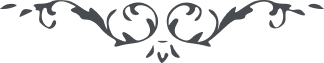 ١١٦ يا من احبّه اللّه و البرهان علی هذا قوله تعالی يحبّهم و يحبّونه ولو لا الحبّ من حضرت الرّحمن ما انجذب القلوب الی نور الجمال و ما انشرح الصّدور بترتيل آيات الحسن من ملکوت الجلال فالذّرّة منجذبة الی الشّمس و طيور القدس شائقة الی رياض الانس و المحبوب مغناطيس الحبيب و المريض يحنّ الی الطّبيب. هذا هو البرهان مع المشاهدة و العيان فاشکر اللّه علی هذا البيان و عليک الرّأفة و الرّضوان. 